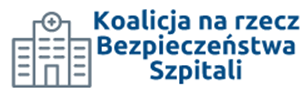 Warszawa, 10 października 2023 r. Informacja prasowa Czy w polskich szpitalach jest bezpiecznie? - Koalicja na rzecz Bezpieczeństwa Szpitali ogłasza wyniki II edycji certyfikacji szpitali „Bezpieczny szpital to bezpieczny pacjent”Co roku w polskich szpitalach dochodzi do blisko 37 tys. zakłuć i zranień. Według danych Światowej Organizacji Zdrowia (World Health Organization) – 37% zakażeń WZW typu B, 39% WZW typu C oraz 4,4% HIV – to odsetek wykrytych chorób po zranieniu się lub zakłuciu sprzętem używanym w placówkach ochrony zdrowia. Nadal 1/3 polskich szpitali nie ma wdrożonych procedur do podawania leków niebezpiecznych, a blisko połowa nie korzysta ze sprzętu bezpiecznego chroniącego personel przed niepożądanymi zdarzeniami – wskazują dane                     z tegorocznego raportu nt. bezpieczeństwa polskich szpitali. Rada Ekspertów Koalicji na rzecz Bezpieczeństwa Szpitali wyłoniła zwycięzców w II edycji programu certyfikacji szpitali. Aż 108  szpitali z całej Polski zostało nagrodzonych certyfikatem za przestrzeganie standardów bezpieczeństwa oraz za działania na rzecz popularyzacji praktyk zapewniających bezpieczne środowisko pracy zarówno dla personelu medycznego, jak              i pacjentów. W jakich obszarach bezpieczeństwa szpitale radzą sobie najlepiej?Certyfikat „Bezpieczny szpital to bezpieczny pacjent”W tegorocznej edycji certyfikacji szpitali wzięło udział 112 placówek, z których 108 otrzymało certyfikat „Bezpieczny szpital to bezpieczny pacjent”. Każda certyfikowana placówka musiała spełnić kryteria  określone przez Radę Ekspertów oraz podpisać deklarację „Bezpieczny szpital to bezpieczny pacjent”, zobowiązując się do przestrzegania 11 zasad, mających zapewnić bezpieczne środowisko pracy dla personelu medycznego. Deklaracja zawiera zobowiązania szpitali m.in. do posiadania procedur podawania leków niebezpiecznych, rzetelnej oceny ryzyka wystąpienia ekspozycji zawodowej i jej zapobiegania, prowadzeniu cyklicznych szkoleń dla personelu medycznego, jak również prowadzenia rejestru zranień i zakłuć i stosowania i korzystania z bezpiecznego sprzętu medycznego.„Otrzymanie certyfikatu Bezpieczny szpital to bezpieczny pacjent potwierdza, że dany szpital stosuje się do najważniejszych zasad i standardów bezpieczeństwa. Z pewnością przekłada się to również na bezpieczeństwo pacjentów podczas ich pobytu w polskich szpitalach. Cieszy nas, że w tym roku otrzymaliśmy rekordową liczbę zgłoszeń i certyfikowaliśmy dwa razy więcej placówek. Wierzymy, że w 3 edycji certyfikacji będzie ich jeszcze więcej. Pamiętajmy, bezpieczny szpital to bezpieczny pacjent!” – komentuje dr n. med. i n. o zdr. Paweł Witt Przewodniczący Rady Ekspertów Koalicji na rzecz Bezpieczeństwa Szpitali.Jakim wyzwaniom muszą sprostać polskie placówki medyczne? Co powinno ulec poprawie?Niemal wszystkie zgłoszone placówki medyczne, bo aż 96%, pomyślnie przeszły proces certyfikacji. Ten wynik świadczy o tym, że dyrektorzy szpitali, którzy zgłosili swoje podmioty do oceny, dbają o bezpieczeństwo zarówno personelu medycznego, jak i pacjentów, spełniając przy tym standardy wyznaczone przez Radę Ekspertów. Jednak analiza danych przesłanych przez szpitale jasno wskazuje, że wciąż wiele aspektów związanych z bezpieczeństwem wymaga poprawy.  W placówkach medycznych w całej Polsce sprzęt bezpieczny stanowi mniej niż 50% całego posiadanego sprzętu, przy przygotowywaniu leków cytotoksycznych niemal 30% szpitali nie stosuje systemów zamkniętych chroniących personel medycznych przed szkodliwymi substancjami, a ponad połowa szpitali nie korzysta z kaniul bezpiecznych. Poprawy wciąż wymaga sytuacja związana z oceną ryzyka narażenia na skażenie lekiem cytotoksycznym oraz wdrożenia i egzekwowania procedur postępowania awaryjnego po takim  skażeniu. Konieczne jest również wprowadzenie elektronicznego raportowania zdarzeń niepożądanych z udziałem personelu medycznego wzorem innych państw europejskich. „Aby szpital był bezpieczny zapewnienie bezpieczeństwa musi być kompleksowe. Przykładowo brak korzystania z kaniul bezpiecznych może prowadzić do powikłań, a także zranień i zakłuć personelu medycznego. Koalicja na rzecz Bezpieczeństwa Szpitali wciąż działa i będzie działa na rzecz bezpieczeństwa, ostatnio opracowaliśmy również rekomendacje bezpiecznego dostępu naczyniowego, chcemy wprowadzać najwyższe standardy i praktyki oraz podnosić świadomość personelu w zakresie bezpiecznej terapii dożylnej.” – podkreśla Mgr Maciej Latos Ekspert Koalicji na rzecz Bezpieczeństwa Szpitali, Prezes Polskiego Towarzystwa Pielęgniarstwa Infuzyjnego.Dobre praktyki w polskich szpitalachWarto wspomnieć też o tym jakie aspekty związane z bezpieczeństwem w polskich szpitalach wypadają najlepiej. Aż 85% szpitali posiada procedury określające zasady właściwego używania ostrych narzędzi w celu zwiększenia ochrony pracowników przed ekspozycją na materiał biologiczny. 90% badanych szpitali posiada procedury dla pracowników,  zajmujących się utylizacją ostrego sprzętu medycznego. Polskie szpitale dbają też o regularność szkoleń personelu medycznego, ponad 96% szpitali prowadzi szkolenia w zakresie ryzyka ekspozycji na materiał biologiczny podczas przeprowadzania procedur medycznych, zapobiegania im oraz postępowania poekspozycyjnego, a ponad 90% placówek szkoli personel medyczny odnośnie zwiększenia świadomości obowiązkowej rejestracji zranień ostrym sprzętem. Jednak dane pokazują, że 40% placówek, wciąż nie przekazuje materiałów edukacyjnych lub nie weryfikuje wiedzy zdobytej przez pracowników.„Szkolenia personelu medycznego są bardzo ważne, każdy pracownik powinien znać dobre praktyki, zasady BHP, a także najnowsze standardy związane z bezpieczeństwem, w tym obsługę bezpiecznego sprzętu. Aby było bezpiecznie konieczna jest również współpraca na poziomie personelu medycznego  i pacjenta, która skutkuje tym, że zmniejsza się ryzyko wypadków czy zdarzeń niepożądanych.” – dodaje Mgr Mariola Łodzińska Ekspertka Koalicji na rzecz Bezpieczeństwa Szpitali, Prezes Naczelnej Rady Pielęgniarek i Położnych.Zaproszenie na debatę z prezentacją wyników raportuPunktem kulminacyjnym II edycji certyfikacji będzie debata z udziałem Ekspertów w ramach której  omówione zostaną najważniejsze wnioski z tegorocznej certyfikacji oraz ogłoszony zostanie raport diagnozujący aktualny poziom bezpieczeństwa polskich placówek medycznych.Każda edycja certyfikacji szpitali dostarcza bardzo cennych danych dotyczących aktualnego poziomu bezpieczeństwa polskich placówek medycznych, które znajdują się również w raporcie „Bezpieczny szpital to bezpieczny pacjent”. W tym roku podsumowanie II edycji certyfikacji szpitali odbędzie się w ramach debaty „Bezpieczeństwo i jakość w polskich szpitalach – czy sprostamy wyzwaniom współczesnej medycyny?” Debata będzie miała formę online i odbędzie się 10 listopada 2023 roku, a wezmą w niej udział Eksperci Koalicji na rzecz Bezpieczeństwa Szpitali: dr n. med. i n. o zdr. Paweł Witt Przewodniczący Rady Ekspertów Koalicji na rzecz Bezpieczeństwa Szpitali, Mgr Mariola Łodzińska Prezes Naczelnej Rady Pielęgniarek i Położnych, dr n. o zdr. Maria Kołatek Prezes Polskiego Stowarzyszenia Pielęgniarek Epidemiologicznych oraz dr n. med. Anna Szczypta Krajowa Konsultant w dz. Pielęgniarstwa Epidemiologicznego.Koalicja na rzecz Bezpieczeństwa Szpitali nadal chce działać na rzecz bezpieczeństwa i jakości w polskich szpitalach. Kolejna edycja certyfikacji „Bezpieczny szpital to bezpieczny pacjent” ruszy w przyszłym roku.Lista placówek medycznych nagrodzonych certyfikatem „Bezpieczny Szpital to Bezpieczny Pacjent” w 2023 rokuSamodzielny Publiczny Zakład Opieki Zdrowotnej MSWiA z Warmińsko-Mazurskim Centrum Onkologii w OlsztynieSamodzielny Publiczny Zakład Opieki Zdrowotnej MSWIA w Białymstoku im. Mariana Zyndrama-KościałkowskiegoDolnośląskie Centrum Onkologii, Pulmonologii i HematologiiKliniki NeuroradiochirurgiiI Sp. z o. o.Zespół Opieki Zdrowotnej w Suchej BeskidzkiejZespół Opieki Zdrowotnej we WłoszczowieWojewódzki Szpital Specjalistyczny im. dr Wł. Biegańskiego w ŁodziCentrum Onkologii im. prof. Franciszka Łukaszczyka w BydgoszczyWarmińsko - Mazurskie Centrum Chorób Płuc w OlsztyniePowiatowe Centrum Zdrowia w Brzezinach Sp. z o.o.Samodzielny Publiczny Zakład Opieki Zdrowotnej w Bielsku PodlaskimWojskowy Instytut Medyczny- Państwowy Instytut BadawczyZespół Opieki Zdrowotnej w KońskichGórnośląskie Centrum Medyczne im. prof. Leszka Gieca Śląskiego Uniwersytetu Medycznego                                 w KatowicachSzpital Wielospecjalistyczny Sp. z o.o. w GliwicachSamodzielny Publiczny Szpital Kliniczny im. Andrzeja Mielęckiego Śląskiego Uniwersytetu Medycznego w KatowicachSzpital Powiatowy w Limanowej Imienia Miłosierdzia BożegoCentrum Zdrowia w MikołowieSzpital Uniwersytecki nr 1 im. dr. Antoniego Jurasza w BydgoszczySamodzielny Publiczny Zespół Opieki Zdrowotnej w Kędzierzynie-KoźluUniwersytecki Szpital Kliniczny w PoznaniuRegionalny Szpital Specjalistyczny im. dr Władysława Biegańskiego w GrudziądzuSzpital Wojewódzki im Kardynała Stefana Wyszyńskiego w ŁomżySzpital Specjalistyczny w Pile im. Stanisława StaszicaSzpital Powiatowy w RadomskuSamodzielny Publiczny Zespół Opieki Zdrowotnej w Kazimierzy WielkiejSamodzielny Publiczny Zespół Opieki Zdrowotnej  Szpital Specjalistyczny MSWiA w Głuchołazach im. św. Jana Pawła IISzpital Chorób Płuc im. Św. Józefa w PilchowicachŚląskie Centrum Chorób Serca w ZabrzuWojewódzki Szpital Rehabilitacyjny im. dr. S. Jasińskiego w ZakopanemSamodzielny Publiczny Zakład Opieki Zdrowotnej Nowe Miasto Samodzielny Publiczny Zakład Opieki Zdrowotnej Szpital Uniwersytecki w KrakowieSalus Sp.z o.o.Powiatowe Centrum Zdrowia Sp. z o.o. w MalborkuZespół Opieki Zdrowotnej w Świętochłowicach Sp. z o.o.Szpital Kliniczny im. Karola Jonschera Uniwersytetu Medycznego im. Karola Marcinkowskiego                                w PoznaniuSzpital Powiatowy im. dr Tytusa Chałubińskiego w ZakopanemSzpital Praski p.w. Przemienienia PańskiegoSamodzielny Publiczny Zakład Opieki Zdrowotnej w SzamotułachCentrum Medyczne Karpacz S.A.Mazowiecki Szpital Specjalistyczny im. dr. Józefa Psarskiego w OstrołęceZespół Zakładów Opieki Zdrowotnej w WadowicachSpecjalistyczny Szpital Onkologiczny NU-MED sp. z o.o. w Tomaszowie MazowieckimSzpital Czerniakowski Sp. z o.o.Szpital Miejski w Siemianowicach Śląskich Sp. z o.o.Uniwersyteckie Centrum Kliniczne Warszawskiego Uniwersytetu MedycznegoSamodzielny Publiczny Zakład Opieki Zdrowotnej w PuławachMergez Sp. z o.o. Wojewódzki Szpital SpecjalistycznyMiejski Szpital Zespolony w OlsztynieWojewódzki Podkarpacki Szpital Psychiatryczny im. prof. Eugeniusza Brzezickiego w ŻurawicySzpital Wojewódzki im. dr. Ludwika Rydygiera w SuwałkachWojewódzki Szpital Obserwacyjno - Zakaźny im. Tadeusza Browicza                                                                                                                                                                                        Zdrowie Sp. z o.o. w KwidzynieSamodzielny Publiczny Zakład Opieki Zdrowotnej Ministerstwa Spraw Wewnętrznych i Administracji                 w SzczecinieSzpital Specjalistyczny im. J. Śniadeckiego w Nowym Sączu107 Szpital Wojskowy SPZOZ w WałczuSzpital Medikor w Nowym SączuSpecjalistyczny Psychiatryczny Samodzielny Publiczny Zakład Opieki ZdrowotnejSamodzielny Publiczny Zakład Opieki Zdrowotnej MSWiASzpital Powiatowy we Wrześni Spółka z o.o. w restrukturyzacjiSamodzielny Publiczny Zakład Opieki Zdrowotnej Górnośląskie Centrum Rehabilitacji "REPTY" im. Gen. J. ZiętkaSzpital Wolski im. dr Anny Gostyńskiej Sp. z o.o.Centrum Medyczne im. Bitwy Warszawskiej 1920 r. w Radzyminie - Samodzielny Publiczny Zespół Zakładów Opieki ZdrowotnejSamodzielny Publiczny Zakład Opieki Zdrowotnej w DziałdowieSamodzielny Publiczny Zespół Opieki Zdrowotnej w ProszowicachKociewskie Centrum Zdrowia Sp. z o. o.Samodzielny Publiczny Zakład Opieki Zdrowotnej w ŁęcznejNu-Med Centrum Diagnostyki i Terapii Onkologicznej Zamość Sp. z o.o.Szpital Powiatowy w Nowej DębieSzpital Powiatowy im. Prałata J. Glowatzkiego w Strzelcach OpolskichSamodzielny Publiczny Zespół Opieki Zdrowotnej w Tomaszowie LubelskimGłogowski Szpital Powiatowy sp. z o.o.Szpital Powiatowy w Rawiczu Sp. z o.o.Samodzielny Publiczny Zakład Opieki Zdrowotnej Państwowy Szpital dla Nerwowo i Psychicznie  Chorych w RybnikuSzpital Joannitas w PszczynieInstytut "Pomnik-Centrum Zdrowia Dziecka"Powiatowy Zespół SzpitaliSzpital Powiatowy im. Alfreda Sokołowskiego w ZłotowieSpecjalistyczny Szpital Ginekologiczno-Położniczy im. E. BiernackiegoUniwersytecki Szpital Kliniczny w OpoluRegionalny Szpital w KołobrzeguZespół Zakładów Opieki Zdrowotnej w CzarnkowieNU-MED Grupa S.A.Samodzielny Publiczny Zakład Opieki Zdrowotnej MSWiA w LublinieSzpital im. Św. Jadwigi Śląskiej w TrzebnicyZespół Opieki Zdrowotnej w NysieOstrzeszowskie Centrum Zdrowia Sp. z o.o.Szpital na KlinachSamodzielny Publiczny Zakład Opieki Zdrowotnej w KoleWielkopolskie Centrum Pulmonologii i Torakochirurgii im. Eugenii i Janusza ZeylandówPodhalański Szpital Specjalistyczny im. Jana Pawła II w Nowym TarguPowiatowy Zespół Zakładów Opieki ZdrowotnejSzpital Specjalistyczny Nr 2 w BytomiuZespół Opieki Zdrowotnej w ŁowiczuSP ZOZ MSWiA w KrakowieSP ZOZ SZPITAL NR 2 im. dr Tadeusza Boczonia w MysłowicachWojewódzki Szpital Podkarpacki im. Jana Pawła II w KrośnieDolnośląskie Centrum Rehabilitacji i OrtopediiNZOZ Szpital na Siemiradzkiego im. R. Czerwiakowskiego Sp. z o.o.Wojewódzki Samodzielny Zespół Publicznych Zakładów Opieki Zdrowotnej im. prof. Eugeniusza Wilczkowskiego w GostyninieGiżycka Ochrona Zdrowia Sp. z o.o.Samodzielny Publiczny Zakład Opieki Zdrowotnej w PrzeworskuSzpital Specjalistyczny im. A. Falkiewicza we WrocławiuSzpital Miejski w Zabrzu Sp. z o.o.Szpital Specjalistyczny Centrum Medycznego MAVIT w WarszawieSzpital Specjalistyczny Centrum Medycznego MAVIT w KatowicachDolnośąskie Centrum Chorób Serca im. Prof. Zbigniewa Religi Medinet Sp. z o.o.Nu-Med Centrum Diagnostyki i Terapii Onkologicznej Katowice Sp. z o.o.Pełna lista placówek, które otrzymały certyfikat „Bezpieczny szpital to bezpieczny pacjent”, dostępna jest na stronie https://deklaracja-bezpiecznyszpital.pl/--------------------------- Koalicja na rzecz Bezpieczeństwa Szpitali została zawiązana w 2021 roku, a głównym jej celem jest zwiększanie bezpieczeństwa pracowników ochrony zdrowia w miejscu pracy, m.in. poprzez promowanie i zachęcanie szpitali do korzystania z bezpiecznego sprzętu medycznego. Głównym projektem Koalicji jest program „Bezpieczny szpital to bezpieczny pacjent”, do którego przyłączają się placówki medyczne, przestrzegające zaleceń w niej zawartych. Patronat nad projektem objęły: Narodowy Fundusz Zdrowia, Rzecznik Praw Pacjenta, Naczelna Izba Pielęgniarek i Położnych, Polska Federacja Szpitali, Naczelna Izba Lekarska, Polskie Stowarzyszenie Pielęgniarek Epidemiologicznych, Polskie Towarzystwo Pielęgniarek Anestezjologicznych i Intensywnej Opieki, Polskie Towarzystwo Epidemiologów i Lekarzy Chorób Zakaźnych, Polski Klub Dostępu Naczyniowego, Stowarzyszenie Higieny Lecznictwa, Ogólnopolskie Stowarzyszenie Szpitali Prywatnych, Polskie Towarzystwo Farmaceutyczne, Naczelna Izba Aptekarska, Europejskie Stowarzyszenie Czyste Leczenie, Stowarzyszenie Zdrowych Miast Polskich, Krajowa Izba Diagnostów Laboratoryjnych, Polskie Towarzystwo Mikrobiologów, Polskie Towarzystwo Pielęgniarskie, Ogólnopolski Związek Zawodowy Lekarzy, Instytut Praw Pacjenta i Edukacji Zdrowotnej oraz Polskie Towarzystwo Pielęgniarstwa Infuzyjnego.Skład Rady Ekspertów Koalicji na rzecz Bezpieczeństwa Szpitali: dr n. med. i n. o zdr. Paweł Witt, Prof. dr hab. n. med. Wojciech Zegarski, Prof. dr hab. n. med. Tomasz Banasiewicz, Prof. nadzw. Jarosław J. Fedorowski, dr n. med. Klaudiusz Komor, dr n. med. Anna Szczypta, dr n. o zdr. Maria Kołatek, dr n. med. Mirosława Malara, mgr Zofia Małas, mgr Mariola Łodzińska, mgr Maciej Latos, mgr Marzena Janowska, dr n. farm. Krystyna Chmal-Jagiełło, mgr farm. Marcin Bochniarz,  dr n. ekon. Anna Gawrońska, mgr Jerzy Ostrouch, mgr Magdalena Ryznar-Zaręba, mgr Jolanta Korczyńska, mgr Marcin Bicz                                                                                             